活動写真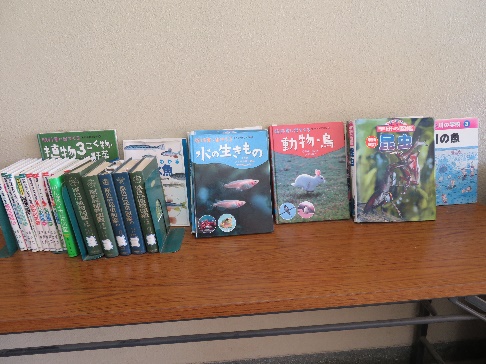 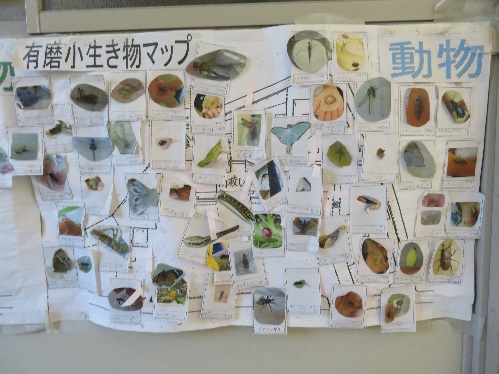 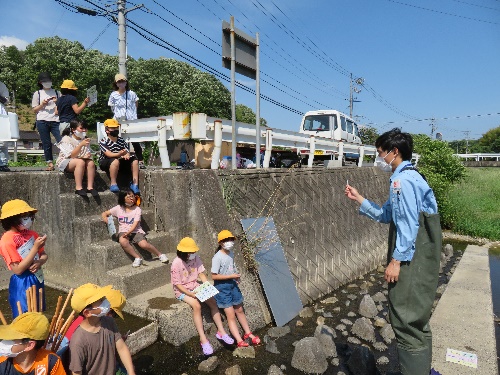 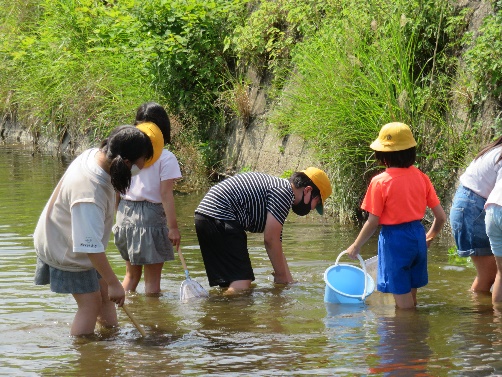 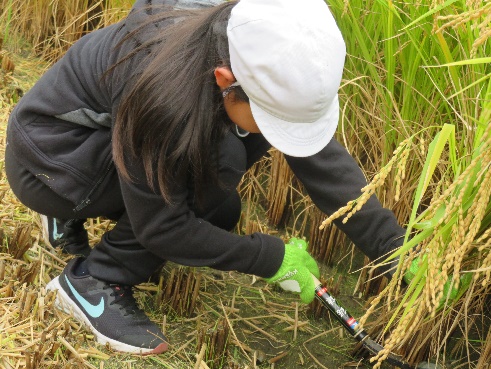 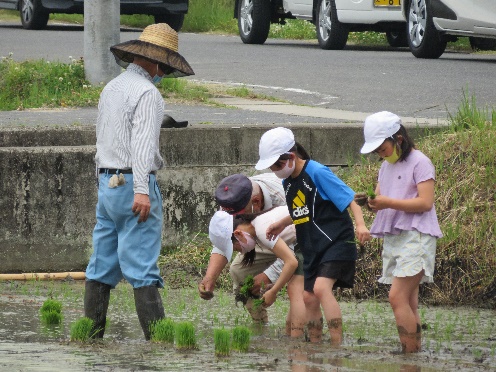 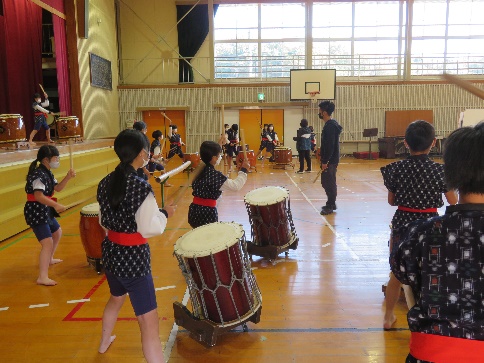 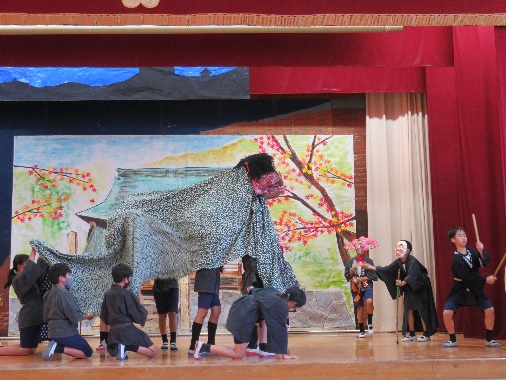 